НАКАЗ22.08.2013                                                                                           № 24-агПро створення комісії для перевірки на надійність спортобладнання, малих ігрових форм та готовність групових кімнат до початку нового навчального рокуЗ метою збереження життя та здоров’я дітей, запобігання нещасних випадків в ДНЗ,НАКАЗУЮ:1.Створити комісію для проведення випробувань : перевірки на надійність  встановлення та кріплення спортобладнання та малих ігрових форм, у складі:Голова комісії: О.Г.Дружиніна – завідувач господарства, Члени комісії:   О.О.Колонтаєвська, голова ПК;О.В.Руцкой, робітник з комплексного обслуговування    будівель та споруд.2. Даній комісії до 20.08.13р. провести перевірку на надійність спортобладнання, малих ігрових форм та готовність групових кімнат до початку нового навчального року .Завідувач КЗ «ДНЗ № 279»   _____________________ О.М.Коротун                                            З наказом ознайомлені:                    О.Г.Дружиніна                     О.О.Колонтаєвська,                                 О.В.Руцкой.Виконавець Коротун О.М.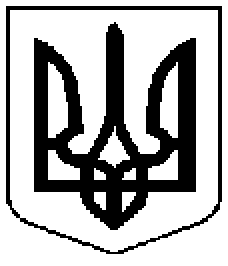 Комунальний заклад  	           Коммунальное  учреждение      «Дошкільний                            «Дошкольное        навчальний                                 учебное            заклад                                    учреждение   (ясла-садок) № 279                    (ясли-сад) №279      Харківської                           Харьковского городского      міської ради»                                  совета»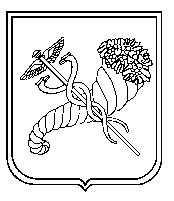 